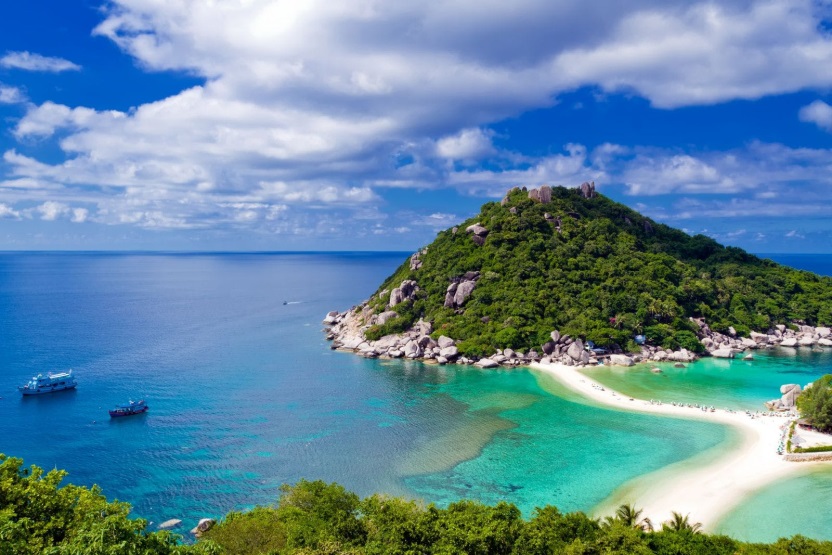 Day Trip Koh PhanganProgram on request ; Set duration 7 hrs 1,650 baht per person 
Inc.R/T Trsf, Lunch, Frist aid, Snorkeling gear, insurance, English speaking Guide07.30 a.m. Transfer from hotel to the pier 

08.30  a.m. Depart from the pier to Thongsala pier Koh Phangan 

09.00 a.m. Arr Tongsala pier and prepare to discover Koh Phangan by local taxi visit; Kuan Yin Shrine (Chinese Temple) 
Snorkeling at Koh Mah, Lunch (Thai local cuisine), Chaloklum Fishing Village, Phaeng Waterfall National forest Park, 
Wat Khao Tham (Meditation place), Wat Nai (Demon Stucco), Phangan biggest tree

04.00  p.m. Back to hotel by speed boat
*PRICE AND ITINERARY ARE SUBJECT TO CHANGE WITHOUT PRIOR NOTICE*